Hometown Heroes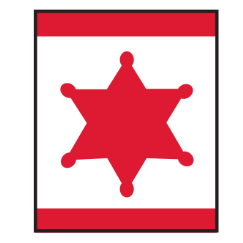 Wolf Elective Adventures: Hometown Heroes1. Talk with your family and den about what it means to you to be a hero. Share the name of someone you believe is a hero. Explain what it is that makes that person a hero.2. Visit a community agency where you will find many heroes. While there, find out what they do.Share what you learned with your den.3. With the help of a family member, interview one of your heroes, and share what you learn with your den. Tell why you think this person is a hero.4. As a den or family, honor a serviceman or servicewoman by sending a care package along with a note thanking them for their service.5. With your family or den, find out about animals that are trained to help others in your community.6. Participate in or create an event that celebrates your hometown hero(es). http://usscouts.org/advance/cubscout/workbooks/Wolf/Hometown-Heroes.pdfhttps://cubscouts.org/wp-content/uploads/2015/05/Hometown-Heroes.pdfSport Heroes (Closing Ceremony)Cubmaster: Someday a member of our Pack may be a football star Like Elway, Marino or Dickinson 	and known both near and far.Or maybe we’ll play basketball, or hockey on the ice. And have our picture in the news and see our name in lights.Or maybe we’ll do something else 	outside the sporting game.And though we won’t give autographs, 	like those of TV fame,We hope the people that we know will think of us and sayThat each of us has done his best while working or at play,To be the kind of citizen who helps to make things growLike families and neighborhoods 	and this old world, you know!You just don’t have to be a star (although it would be fine)To help make this a better world for your folks and for mineJust "DO YOUR BEST," our motto says, 	in everything you do!Who could ask for more than that? 	Cub Scouts - we’re proud of you!Good night - have a safe trip home!A Kind, Compassionate Hero Audience ParticipationUtah National ParksParts:ERIC is a real hero. One day, he and MICHAEL were goofing off down by a pond that was in a remote area by where they lived. No one else was around.MICHAEL was wading along the shore when he suddenly disappeared under the water. MICHAEL came to the surface sputtering and splashing wildly. ERIC did not know how to swim that well, but he seized a long branch and pushed it into the water toward MICHAEL. It didn't quite reach, so he waded in cautiously and pushed it further. Finally MICHAEL could get hold of it and was pulled to shore safely.MICHAEL and his father were so grateful, they tried to give ERIC some money, but he wouldn't take it. He said he was a Cub Scout and wanted to help others.ERIC is a hero in other ways, too. One rainy, cold day he was on his way to school. In the weeds he spotted a CHICK. It was cold and glassy eyed. He picked it up and cuddled it in his warm hands.  He thought he would take it to school and show it to everyone, but instead he looked under a bush and saw a mother hen on a nest. He set the CHICK down close to her and it burrowed under her wing. She clucked at ERIC and pecked his hand. He knew the CHICK would be safe.In ERIC’S school class there was a bully named Johnny. He especially loved to pick on Robert. Robert was timid and quiet and was never chosen to play games. One day ERIC got to choose the teams at recess. He chose Robert first. All the guys looked surprised, and Johnny jeered. That afternoon, when they were walking home from school, Johnny grabbed Robert and forced him to the ground. ERIC pulled Johnny off and stood between them until Robert could get up. Johnny threatened to hit them, but with two boys to fight, it wasn't so easy. Finally, Johnny left and the two boys walked home together.ERIC always helps fold up the chairs and pick things up at the end of Den and Pack meetings.All of us can be KIND HEROES. We may not save a life, but we can show compassion and be helpful to others.Hero Cubmaster’s MinuteCub Scout Roundtable Helps 2015“A hero is a person who is admired for his character, his achievements, and his example to others. Letus honor all the real heroes in our world today and our own Super Cub heroes, who are growing into theheroes of our future.”Gathering Activity – Jokeshttp://santancubsroundtable.blogspot.com/Write the questions on a board. and have everyone try to guess the answer. Then sometime during the meeting tell everyone the answers.
Q: Imagine you are in a sinking rowboat surrounded by sharks. Which superhero would you need to survive?A: You don’t need a superhero at all. Just stop imagining that!Q: What is light as a feather, but even the strongest hero can’t hold it more than a few seconds?A: His breath!Q: What is a policeman’s favorite snack?A: Copcakes.Q: What kind of food do brave soldiers eat?A: Hero sandwiches.Q: When does a police dog not look like a police dog?A: When it is an undercover agent.Flag Ceremonyhttp://santancubsroundtable.blogspot.com/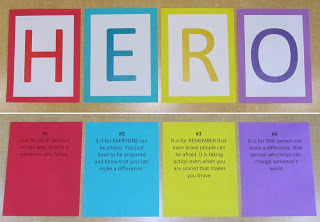 Materials: large cards spelling out H-E-R-O, with lines on the back for Cub Scouts to read as they hold up their signs:Cub #1: H - Help is on the way. A hero is someone who helps.Cub #2: E - Everyone can be a hero. You just have to be prepared and know that you can make a difference.Cub #3: R - Remember that even brave people can be afraid. It is taking action even when you are scared that makes you brave.Cub #4: O - One person can make a difference. One person who helps can change someone’s world.Please stand and join me in the Pledge of Allegiance and the Scout Oath.Types of Service Dogs http://www.therapydoginfo.net/servicedogs.html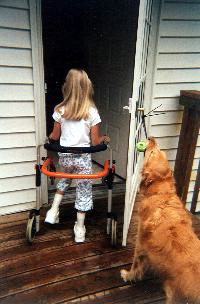 Photo courtesy C.H.A.M.P. Assistance Dogs Because service dogs are trained to assist a person who has a disability, they are also known as assistance dogs or by names associated with their tasks. Some examples are: Guide Dog:  Guides a person who is blind or visually impaired. 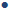 Hearing Dog:  Alerts a person who is deaf or hearing impaired to sounds such as door bells, smoke alarms and alarm clocks. Mobility Dog:  Assists a person in performing tasks such as opening doors, picking up objects and pulling wheelchairs; provides stability to a person with the aid of a special harness. Medical Alert Dog:  Notifies a person of a change in body chemistry that may indicate a health concern, such as low or high blood sugar for a person with diabetes, or that a seizure is imminent for a person with epilepsy. Psychiatric Service Dog:  Makes it possible for a person to function in a specific task or area where a non-disabled person would be capable of functioning. It is an important distinction of a psychiatric service dog that it performs a specific task to assist its person, as is the case with all service dogs. Some examples are: 1. A person suffers from PTSD and is prone to nightmares, and their service dog is trained to wake them from their nightmares. If their dog was not trained to perform this task and it was simply its calming presence that kept them from having nightmares, it would not qualify as a service dog. 2. A person suffers from PTSD and is not comfortable venturing alone into public places, and their service dog is trained to move in and stand as a barrier between them and anyone who approaches. If their dog was not trained to perform this task and it was simply its presence that helped them feel comfortable venturing into public places, it would not qualify as a service dog. 3. A person occasionally does something unconsciously which physically harms themselves, such as pulling or picking at something, and their service dog is trained to alert them to their actions. If their dog was not trained to perform this task and it was simply its calming presence that kept them from harming themselves, it would not qualify as a service dog. Approaching Service Dogs and Their Owners http://www.therapydoginfo.net/servicedogs.html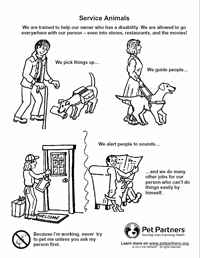 Click on Image for Full-Size Coloring Page courtesy Pet Partners You may hear that you should not speak to a service dog because it is rude to its owner, as if you were talking to their wheelchair. But we love it when people give attention to our dogs, and the owners of service dogs feel the same way. However, there are some important considerations concerning our approach to service dogs and their owners: Approaching the Dog:  When we encounter a service dog in public, we should assume that it is "working," performing its function in assisting its owner. Often service dogs wear signs asking us not to disturb them while they are working. It is therefore important to ask permission before we give attention to a service dog. Which is, of course, the courteous and safe way to approach any dog. Approaching the Owner:  When we're out with our dogs, it's usually for relatively brief periods of time. And they all add up to only a small part of our day. A person with a service dog, on the other hand, has their dog with them virtually all throughout their day. This could include their commute to work, their workday at the office, running errands at lunchtime, and rushing around the mall doing last minute shopping. In educating others about service dogs, we can point this out and suggest that they be very considerate in deciding when to speak to a person with a service dog. It's not that they wouldn't love to chat with us; it's that there are just too many of us and they need time to live their lives. If you are an outgoing person, you will be speaking to those around you at the gym, on the bus, and in the checkout line at the grocery store. And if one of them happens to have a service dog, consider speaking to them, too. We just need to make sure we don't interrupt their dog's work, or contribute to an incessant interruption of their lives. Other Species as Therapy Animals http://www.therapydoginfo.net/servicedogs.htmlDogs, cats, guinea pigs, rabbits, domesticated rats, horses, donkeys, llamas, alpacas, pot-bellied pigs and birds can all be used in therapy animal work. This website was named TherapyDogInfo.net only because most therapy animals are dogs, and that's what most people will search for on the web. 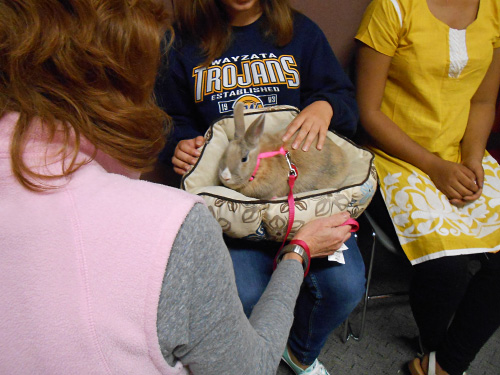 Not all therapy animals are dogs ERICI’m a Cub Scout!CHICKPeep, peepMICHAELThanks, friend.